Communicatiepakket voorbeeldenWat goed dat jullie een rookvrij-beleid hebben ingevoerd! Een belangrijke volgende stap is iedereen op de hoogte brengen van het rookvrij-beleid. Denk aan leden, bezoekers, leveranciers, sponsoren en de gemeente. Neem het rookvrij-beleid ook op in het clubreglement. Gebruik alle bestaande communicatiekanalen om het nieuwe beleid bekend te maken (zoals de websiteen de nieuwsbriefIn dit document vind je verschillende voorbeeldteksten die je kunnen helpen bij het communiceren van het nieuwe beleid. Dit communicatiepakket bevat: Voorbeeldartikel reglementVoorbeeld PersberichtVoorbeeldbrief aan gemeenteVoorbeeldbrief aan ledenVoorbeeld nieuwsbrief of e-mail tekstVoorbeeld nieuwsbericht voor op uw websiteVideo’s Voorbeeldtekst voor Twitter en FacebookFlyer rookvrij sportterrein Voorbeeldartikel reglement Artikel [NUMMER EN/OF NAAM ARTIKEL] [NAAM VERENIGING] is rookvrij zowel in het clubhuis als op het buitenterrein (voor zowel tabak als e-sigaret of aanverwanten).Met eventuele toelichting:Zo geven we kinderen het goede voorbeeld op onze sportvereniging. Zien roken, doet roken. [NAAM SPORTVERENIGING] is een belangrijke omgeving in het leven van opgroeiende kinderen. Met een rookvrij sportterrein beschermen we de jeugd tegen de verleiding om te gaan roken en het schadelijke meeroken. Voorbeeld Persbericht (zie ook communicatierichtlijn in het Stappenplan)[NAAM VERENIGING] is rookvrij [PLAATS], [DATUM][NAAM VERENIGING] in [NAAM GEMEENTE] is vanaf [VANDAAG / DAG / DEZE WEEK]  rookvrij. Sporten is gezond, terwijl (mee)roken schadelijk is voor de gezondheid. Roken en sport passen niet bij elkaar. Veel kinderen brengen een groot deel van hun vrije tijd door op onze sportvereniging. Daarom vraagt [NAAM VERENIGING] aan iedereen die op het sportterrein komt voortaan het terrein rookvrij te houden om kinderen het goede voorbeeld te geven. Hiermee wil [NAAM VERENIGING] kinderen beschermen tegen de verleiding van roken en het schadelijke meeroken.Wat verandert er bij [NAAM VERENIGING]?Iedereen is en blijft welkom op onze vereniging, ook rokers! Wel vraagt [NAAM VERENIGING] rokers om buiten het zicht van kinderen en buiten het terrein te roken. De entree en plekken binnen ons sportterrein, zoals langs de lijn en het terras zijn rookvrij.Zien roken, doet rokenAls kinderen anderen zien roken lijkt dat normaal en misschien zelfs aantrekkelijk. Zeker als zij mensen zien roken naar wie zij opkijken zoals andere sporters, trainers en ouders. [VOORZITTER / BESTUURSLID, VOOR EN ACHTERNAAM]: [citaat, denk aan woorden zoals ‘sporten en roken passen niet bij elkaar’, ‘rookvrij’, ‘gezonde omgeving’, ‘goede voorbeeld’, ‘kinderen beschermen’ die u kunt gebruiken]. Een rookvrij sportterrein draagt bij aan de beweging ‘Op wegnaar een Rookvrije Generatie’. Rookvrije GeneratieDe beweging ‘op weg naar een Rookvrije Generatie’ werkt toe naar een samenleving waarin we opgroeiende kinderen beschermen tegen tabaksrook en de verleiding om te gaan roken. Iedere week raken honderden kinderen in ons land verslaafd aan roken. Ieder kind is er één teveel.  We streven ernaar dat kinderen niet meer in de verleiding komen om te gaan roken. Daarvoor is het nodig dat we samen het goede voorbeeld geven en de omgevingen waar kinderen veel komen rookvrij maken. De sportomgeving is een belangrijke omgeving in het leven van opgroeiende kinderen. Daarom draagt een rookvrij sportterrein bij aan het realiseren van de Rookvrije Generatie.--------------------------------------------------------------------------------------------------Noot voor de redactie (niet bestemd voor publicatie):Neem voor meer informatie contact op met: [NAAM VERENIGING, CONTACTPERSOON, TELEFOONNUMMER, E-MAIL EN EVENTUEEL WEBSITE]Informatie over Rookvrije Generatie: www.rookvrijegeneratie.nl Voorbeeldbrief aan gemeente LOGO SPORTCLUB  [PLAATS, DATUM][ADRESGEGEVENS]Geachte [NAAM Wethouder/medewerker gemeente sport/zorg],Vanaf [DATUM/HET NIEUWE SEIZOEN] richt [NAAM VERENIGING] zich nog meer op gezondheid. We geven kinderen het goede voorbeeld als zij bij ons sporten. Dit betekent dat we ons sportterrein rookvrij maken. Wat verandert er?Vanaf [DATUM] zijn wij rookvrij. Iedereen is en blijft welkom op onze vereniging, ook rokers! We vragen rokers om buiten het zicht van kinderen en buiten het terrein te roken. De entree en plekken binnen ons sportterrein, zoals langs de lijn en het terras zijn rookvrij.Waarom op weg naar rookvrij?Zien roken, doet roken. Als kinderen anderen zien roken lijkt dat normaal en misschien zelfs aantrekkelijk. Zeker als zij mensen zien roken naar wie zij opkijken zoals andere sporters, trainers en ouders. Daarnaast is meeroken zowel binnen als buiten schadelijk, met name voor kinderen. Ook in de buitenlucht kunnen kinderen in aanraking komen met tabaksrook. Door een rookvrij sportterrein voorkomen we dit. Kijk op www.rookvrijegeneratie.nl/sport voor meer informatie.Rookvrije GeneratieDe beweging ‘op weg naar een Rookvrije Generatie’ werkt toe naar een samenleving waarin we opgroeiende kinderen beschermen tegen tabaksrook en de verleiding om te gaan roken. Iedere week raken honderden kinderen in ons land verslaafd aan roken. Ieder kind is er één teveel.  We streven ernaar dat kinderen niet meer in de verleiding komen om te gaan roken. Daarvoor is het nodig dat we samen het goede voorbeeld geven en de omgevingen waar kinderen veel komen rookvrij maken. De sportomgeving is een belangrijke omgeving in het leven van opgroeiende kinderen. Daarom draagt een rookvrij sportterrein bij aan het realiseren van de Rookvrije Generatie.Maakt u zich als [wethouder/medewerker gemeente van sport/zorg] met ons sterk voor een gezonde (sport)omgeving voor kinderen in [Gemeente]? Op www.rookvrijegeneratie.nl leest u meer informatie over hoe dat kan. Wij staan in elk geval altijd open om over het onderwerp in gesprek te gaan.Met vriendelijke groet,[NAAM en contactgegevens CONTACTPERSOON] [NAAM VERENIGING]Voorbeeldbrief aan ledenLOGO SPORTCLUB  [PLAATS, DATUM][ADRESGEGEVENS]Beste meneer/mevrouw [NAAM],Vanaf [DATUM/HET NIEUWE SEIZOEN] richt [NAAM VERENIGING] zich nog meer op gezondheid. We geven kinderen het goede voorbeeld als zij bij ons sporten. Dit betekent dat we ons sportterrein rookvrij maken. Waarom op weg naar rookvrij?Zien roken, doet roken. Als kinderen anderen zien roken lijkt dat normaal en misschien zelfs aantrekkelijk. Zeker als zij mensen zien roken naar wie zij opkijken zoals andere sporters, trainers en ouders. Daarnaast is meeroken zowel binnen als buiten schadelijk, met name voor kinderen. Ook in de buitenlucht kunnen kinderen in aanraking komen met tabaksrook. Door een rookvrij sportterrein voorkomen we dit. Kijk op www.rookvrijegeneratie.nl/sport voor meer informatie.Wat verandert er?Vanaf [DATUM] zijn wij rookvrij. Iedereen is en blijft welkom op onze vereniging, ook rokers! We vragen rokers om buiten het zicht van kinderen en buiten het terrein te roken. De entree en plekken binnen ons sportterrein, zoals langs de lijn en het terras zijn rookvrij. Dit is even wennen. Help elkaar dan ook er aan te denken dat we als [NAAM VERENIGING] onze jeugd willen beschermen en hen een gezond voorbeeld willen geven!Rookvrije GeneratieDe beweging ‘op weg naar een Rookvrije Generatie’ werkt toe naar een samenleving waarin we opgroeiende kinderen beschermen tegen tabaksrook en de verleiding om te gaan roken. Iedere week raken honderden kinderen in ons land verslaafd aan roken. Ieder kind is er één teveel.  We streven ernaar dat kinderen niet meer in de verleiding komen om te gaan roken. Daarvoor is het nodig dat we samen het goede voorbeeld geven en de omgevingen waar kinderen veel komen rookvrij maken. De sportomgeving is een belangrijke omgeving in het leven van opgroeiende kinderen. Daarom draagt een rookvrij sportterrein bij aan het realiseren van de Rookvrije Generatie.We hopen dat je, net als [NAAM VERENIGING], je sterk maakt voor een gezonde omgeving voor onze jeugdspelers en jonge bezoekers. Help ons mee om mensen aan te spreken en herinner ze aan het nieuwe beleid. Voor vragen en opmerkingen zijn wij bereikbaar via [NAAM en nummer of e-mailadres contactpersoon VERENIGING].Met vriendelijke groet,
Bestuur [NAAM VERENIGING]Voorbeeld nieuwsbrief of e-mail tekst 
(zie ook de communicatierichtlijn in het Stappenplan)[NAAM SPORTVERENIGING] is vanaf [DATUM] rookvrij [NAAM SPORTVERENIGING] is een belangrijke omgeving in het leven van opgroeiende kinderen. We geven kinderen graag het goede voorbeeld. We zetten daarom vanaf [DATUM] de stap naar een rookvrij sportterrein. Hiermee beschermen we de jeugd tegen de verleiding om te gaan roken en het schadelijke meeroken. Zo biedt [NAAM SPORTVERENIGING] iedereen een gezonde en veilige sportomgeving.  Als kinderen anderen zien roken, lijkt dat normaal en misschien zelfs aantrekkelijk. Zeker als zij mensen zien roken naar wie zij opkijken, zoals andere sporters, trainers en ouders. Zien roken, doet roken. Sporten is gezond, terwijl (mee)roken schadelijk is voor de gezondheid. Roken en sport passen niet bij elkaar. Vanaf [DATUM] zijn wij rookvrij. Iedereen is en blijft welkom op onze vereniging, ook rokers! We vragen rokers om buiten het zicht en buiten het terrein te roken. De entree en plekken binnen ons sportterrein, zoals langs de lijn en het terras zijn rookvrij.Lees meer [NAAM WEBSITE] en op www.rookvrijegeneratie.nl/sport. We zullen je de komende tijd ook verder informeren. Voor vragen kan je terecht bij [NAAM EN GEGEVENS CONTACTPERSOON]. Voorbeeld nieuwsbericht voor op uw website(zie ook de communicatierichtlijn in het Stappenplan)Vanaf [DATUM] zijn wij rookvrij [NAAM SPORTVERENIGING] is een belangrijke omgeving in het leven van opgroeiende kinderen. We geven kinderen graag het goede voorbeeld. We zetten daarom vanaf [DATUM] de stap naar een rookvrij sportterrein. Hiermee beschermen we de jeugd tegen de verleiding om te gaan roken en het schadelijke meeroken. Zo biedt [NAAM SPORTVERENIGING] iedereen een gezonde en veilige sportomgeving.  Als kinderen anderen zien roken, lijkt dat normaal en misschien zelfs aantrekkelijk. Zeker als zij mensen zien roken naar wie zij opkijken, zoals andere sporters, trainers en ouders. Zien roken, doet roken. Sporten is gezond, terwijl (mee)roken schadelijk is voor de gezondheid. Roken en sport passen niet bij elkaar. Met een rookvrij sportterrein dragen we bij aan het realiseren van een Rookvrije Generatie. Een generatie kinderen die zélf kan en zal kiezen voor een gezonde, rookvrije toekomst.  Vanaf [DATUM] zijn wij rookvrij. Iedereen is en blijft welkom op onze vereniging, ook rokers! We vragen rokers om buiten het zicht en buiten het terrein te roken. De entree en plekken binnen ons sportterrein, zoals langs de lijn en het terras zijn rookvrij. We rekenen op uw medewerking om samen met [NAAM SPORTVERENIGING] te zorgen voor een gezonde en veilige omgeving voor onze jeugd en alle andere bezoekers.Voor vragen kunt u terecht bij [NAAM EN GEGEVENS CONTACTPERSOON]. Lees meer over rookvrije sport op www.rookvrijegeneratie.nl/sport.---------------------------------------------------------------------------------------------------Video’sVia onderstaande link vindt u video’s over rookvrije sport en de Rookvrije Generatie. Deze video’s kunt u bijvoorbeeld plaatsen op uw website of social media-kanalen. Het kan ter ondersteuning dienen in uw communicatie. Youtube Kanaal Rookvrije Generatie
https://www.youtube.com/channel/UCW_pbyhTj_t5s0gCQM4oMwg/videos?disable_polymer=1 Voorbeeldtekst voor Twitter en FacebookTwitter:Vanaf vandaag zijn wij een rookvrije sportvereniging. #rookvrijegeneratie #rookvrijesportWij hebben onze sportvereniging rookvrij gemaakt! #rookvrijegeneratie #rookvrijesportWie volgt? Vanaf vandaag zijn wij een rookvrije sportvereniging. #rookvrijegeneratie #rookvrijesportWij hebben ons terrein rookvrij gemaakt voor onze jeugdspelers. #rookvrijegeneratie #rookvrijesportWij hebben ons terrein rookvrij gemaakt en geven het goede voorbeeld aan kinderen. #rookvrijegeneratie #rookvrijesportRoken en sporten passen niet bij elkaar. Ons terrein is rookvrij. #rookvrijegeneratie #rookvrijesportWij zijn supporter van rookvrij! Wie volgt? [@andere vereniging(en)] #rookvrijegeneratie #rookvrijesport Sinds [DATUM] zijn wij rookvrij. Geef ook het goede voorbeeld aan de jeugd! [@andere vereniging(en)] #rookvrijegeneratie #rookvrijesport [@andere vereniging(en)] maken jullie je sportterrein ook rookvrij? #rookvrijegeneratie #rookvrijesport Facebook:Like dit bericht als je het belangrijk vindt dat kinderen in een gezonde omgeving kunnen sporten. [NAAM SPORTVERENIGING] is rookvrij!.Vanaf [DATUM] is ons sportterein rookvrij en geven we kinderen het goede voorbeeld. Deel dit bericht als je het belangrijk vindt dat kinderen in een gezonde omgeving kunnen sporten.Ook [NAAM SPORTVERENIGING] wil bijdragen aan een gezonde toekomst voor onze jeugdspelers. Deel dit bericht als je het belangrijk vindt dat kinderen in een gezonde omgeving kunnen sporten.Vanaf [DATUM] is ons sportterrein rookvrij. Like dit bericht als je het ook belangrijk vindt dat kinderen het gezonde voorbeeld krijgen.Wij zijn supporter van rookvrij! Volgen jullie [@andere vereniging(en)]? Sinds [DATUM] hebben wij een rookvrij sportterrein. Geef ook het goede voorbeeld aan de jeugd! Wij hebben ons terrein rookvrij gemaakt en geven het goede voorbeeld aan kinderen. 
Flyer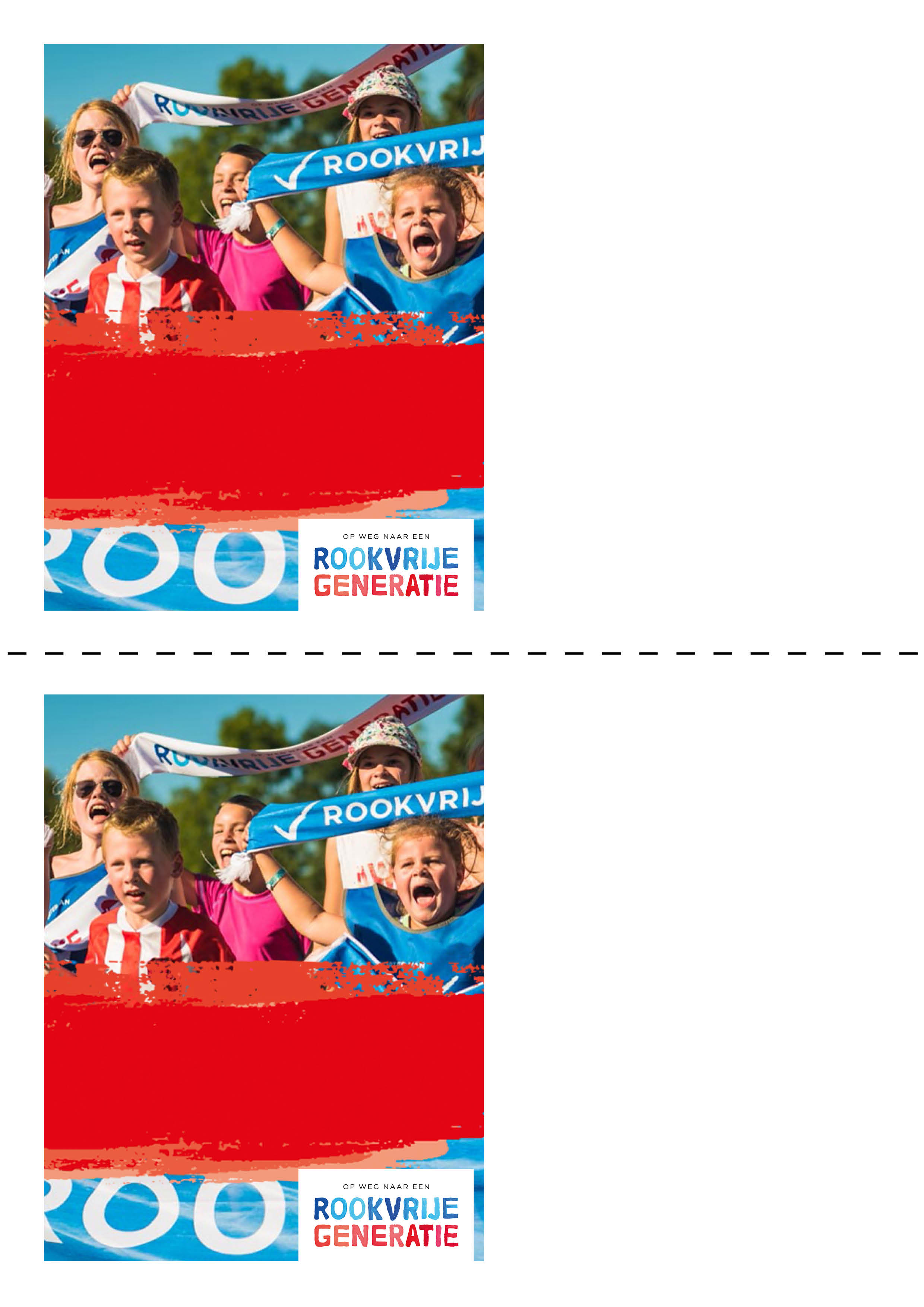 